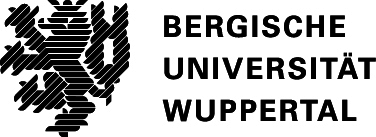 Fachgebiet Sicherheitstechnik / ArbeitssicherheitBachelor ThesisThema:		Titel  (exakt wortgleich der Anmeldung) 

Name:			XYZ XYZMatrikelnummer:		000000Anschrift:			Woauchimmerstr. xy in zzyyxx ZzzzzzzzzzHochschullehrer:		Univ.-Prof. Dr.-Ing. habil. Anke KahlBetreuer:			betreuender wiss. MitarbeiterTag der Ausgabe:		xx.xx.20xxTag der Abgabe:		yy.yy.20yy